	Ebsdorfergrund, 10.11.2022NIEDERSCHRIFTzur Sitzung des Haupt - und Finanzausschussesam Mittwoch, den 09.11.2022.Anwesenheiten:Vorsitz:Kaletsch, TobiasAnwesend:Debelius, HendrikKaiser, Martin 		Meyer, Werner 		Nau, Reiner 		Reinhardt, Thorsten 		Rink, Andreas 		Gemeindevorstand:Schulz, Andreas 		Newton, Elisabeth 		Claar, Rudolf 		Fritz-Emmerich, Heinrich 		Rabenau, Heinrich 		Schäfer, Wilfried 		Wagner, Volker 		Verwaltung:Krüger, Petra 		Gäste:Sitzungsverlauf:Der stellvertretende Ausschussvorsitzende Werner Meyer eröffnet die Sitzung des Haupt - und Finanzausschusses um 19:30 Uhr und stellt fest, dass die Einladung form- und fristgerecht erfolgt und das Gremium beschlussfähig ist. Als Tischvorlage wird einvernehmlich die Gemeinde-vertretungsvorlage Verwendung der bewilligten Zuwendung aus dem Programm „Zukunft Innenstadt“ zum Projekt „Neue digitale Mitte in Dreihausen zur Belebung des Ortskerns“ auf die Tagesordnung genommen. öffentliche SitzungDer Gemeindevertreter Debelius schlägt Herrn Tobias Kaletsch als Vorsitzenden des Haupt- und Finanzausschusses vor. Weitere Vorschläge werden nicht gemacht. Da aus dem Gremium keine Wahl gefordert wird, wird über diesen Vorschlag abgestimmt. Beschluss:Der Gemeindevertreter Tobias Kaletsch wird als Vorsitzender des Haupt- und Finanzausschusses gewählt.Abstimmungsergebnis:7 Ja-Stimme(n), 0 Gegenstimme(n), 0 Stimmenthaltung(en)Herr Tobias Kaletsch nimmt die Wahl an und übernimmt von diesem Zeitpunkt an die Sitzungsleitung. Beschluss:Der Haupt- und Finanzausschuss empfiehlt der Gemeindevertretung, den anliegenden 1. Nachtrag zur Richtlinie für die Gewährung von Zuschüssen an die Vereine der Gemeinde Ebsdorfergrund zu beschließen.Abstimmungsergebnis:4 Ja-Stimme(n), 0 Gegenstimme(n), 3 Stimmenthaltung(en)Zu diesem TOP wird den Ausschussmitgliedern eine aktualisierte Absichtserklärung vorgelegt.Beschluss:Der Haupt- und Finanzausschuss empfiehlt der Gemeindevertretung, die beigefügte unverbindliche Absichtserklärung (Letter of Intent) zur geplanten Errichtung einer PV-Freiflächenanlage in Dreihausen, Gründung einer GmbH hierzu und Beteiligung der Gemeinde an dem Projekt zur Kenntnis zu nehmen, ebenfalls weitere Ausführungen des Bürgermeisters hierzu und die Vorstellung der MHI-Gruppe mittels beigefügter Folie.Die Gemeindevertretung begrüßt das Projekt, sichert es doch eine intensive Bürger- und Gemeindebeteiligung. Obendrein trägt das Projekt zur Erreichung der Energie- und Klimaschutzziele der Gemeinde bei.Der Haupt- und Finanzausschuss empfiehlt der Gemeindevertretung, den Gemeindevorstand zu beauftragen, die Absichtserklärung zu unterzeichnen und das Projekt uneingeschränkt zu unterstützen, dafür zu werben und es mit den Partnern umzusetzen.Abstimmungsergebnis:7 Ja-Stimme(n), 0 Gegenstimme(n), 0 Stimmenthaltung(en)Beschluss:Die Haupt- und Finanzauschuss nimmt das beigefügte Anschreiben der InterKom GmbH vom 12.10.2022 zur Kenntnis und empfiehlt der Gemeindevertretung, dem darin enthaltenen Beschlussvorschlag wie folgt zuzustimmen:Der Änderung des § 4 Abs. 1 des Gesellschaftsvertrages (GV) der InterKom GmbH vom 06.11.2019, nach dem die Universitätsstadt Marburg und die Stadt Staufenberg jeweils 2,5 % der Gesellschaftsanteile von der Gemeinde Ebsdorfergrund mit Wirkung zum 01.01.2023 erwerben, wird zugestimmt.Der Kaufpreis der Anteile bemisst sich nach dem auf die erworbenen Anteile berechneten anteiligen Nennbetrag des Stammkapitals und der Kapitalrücklage im Zeitpunkt der Übertragung der Anteile von 2,5 % von 3.600.000 € = 90.000 €.Der Änderung des § 7 Abs. 5 des GV, nach dem die Gesellschafterversammlungen auch in städtischen Räumen der Universitätsstadt Marburg oder der Stadt Staufenberg stattfinden können, wird zugestimmt.Abstimmungsergebnis:4 Ja-Stimme(n), 3 Gegenstimme(n), 0 Stimmenthaltung(en)Zur dem vorliegenden Durchführungsvertrag werden zwei Änderungen genannt: Unter § 6 sollen neben Einfamilienhäusern auch Einfamilienhäuser mit Einliegerwohnung sowie Doppelhäuser einbezogen werden.In § 8 soll es heißen: Die Erschließungsstraße soll den noch durch die Gemeindevertretung zu vergebenden Namen erhalten.Der Durchführungsvertrag soll den Gemeindevertretern zur Kenntnis gegeben werden.Beschluss:Der Haupt- und Finanzausschuss beschließt den Durchführungsvertrag in der im Ausschuss festgelegten Fassung zwischen dem o. a. Vorhabenträger und der Gemeinde Ebsdorfergrund und beauftragt den Gemeindevorstand, den Vertrag mit dem Vorhabenträger abzuschließen.Abstimmungsergebnis:4 Ja-Stimme(n), 3 Gegenstimme(n), 0 Stimmenthaltung(en)Beschlussvorschlag:Der Haupt- und Finanzausschuss empfiehlt der Gemeindevertretung den beigefügten Kaufvertragsentwurf der Sparkasse Marburg-Biedenkopf über die Räumlichkeiten im Erdgeschoss der Immobilie Dreihäuser Straße 15 in Dreihausen zu einem Kaufpreis von 240.000 € zur Kenntnis zu nehmen und beauftragt den Gemeindevorstand, den Kaufvertrag abzuschließen.Abstimmungsergebnis:7 Ja-Stimme(n), 0 Gegenstimme(n), 0 Stimmenthaltung(en)Gemeinde Ebsdorfergrund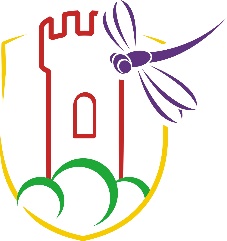 Sitzungsbeginn:19:30 UhrSitzungsende:20:50 Uhr1.Wahl einer/eines Vorsitzenden des Haupt- und Finanzausschusses(VL-467/2022)2.1. Nachtrag zur Richtlinie für die Gewährung von Zuschüssen an die Vereine der Gemeinde Ebsdorfergrund(VL-438/2022)3.Letter of Intent - Absichtserklärung zur Beteiligung der Gemeinde an einer noch zu gründenden Gesellschaft zur Errichtung einer Freiflächen-PV-Anlage auf dem Firmengelände der Firma MHI-Gruppe in Dreihausen (Basalttagebau)(VL-489/2022)4.Gewerbegebiet InterKom

hier: Änderung des Gesellschaftsvertrages vom 06.11.2019(VL-453/2022)5.Bauleitplanung der Gemeinde Ebsdorfergrund, OT Rauischholzhausen
Vorhabenbezogener Bebauungsplan "Storchenblick"

hier:

Abschluss eines Durchführungsvertrag zwischen dem Vorhabenträger Fa. Hoch- und Tiefbau Ernst Weber GmbH & Co. KG aus Hüttenberg und der Gemeinde Ebsdorfergrund(VL-483/2022)6..Verwendung der bewilligten Zuwendung aus dem Programm „Zukunft Innenstadt“ zum Projekt „Neue digitale Mitte in Dreihausen zur Belebung des Ortskernes“hier: Abschluss eines Kaufvertrages zum Erwerb von Teileigentum an der Immobilie Dreihäuser Straße 15VL-502/20227.VerschiedenesTobias KaletschPetra KrügerAusschussvorsitzenderSchriftführerin